Engineering Design—High SchoolAlternate Item Content SpecificationsPrepared for the California Department of Education by Educational Testing Service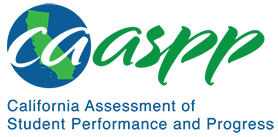 Presented August 1, 2020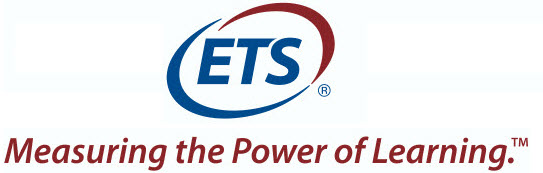 HS-ETS1-1 Engineering DesignCA NGSS Performance ExpectationStudents who demonstrate understanding can: Analyze a major global challenge to specify qualitative and quantitative criteria and constraints for solutions that account for societal needs and wants.Mastery StatementsStudents will be able to:Identify one criterion for an effective solution to a problemIdentify an example of a real-world problem or challengeIdentify which criterion or constraint is the most important in the design of a solution to a real-world problemPossible Phenomena or ContextsNote that the list in this section is not exhaustive or prescriptive.Possible contexts include the following:Ways to reduce garbage productionAir pollution from smog or wildfires that affects people’s ability to spend time outsideWays to improve the habitat for birds and common city wildlifeEnhancing mobility for people with disabilitiesWays to reduce energy use or use cleaner energy sourcesAdditional Assessment BoundariesNone listed at this timeAdditional ReferencesCalifornia Science Test Item Specification for HS-ETS1-1https://www.cde.ca.gov/ta/tg/ca/documents/itemspecs-hs-ets1-1.docxEnvironmental Principles and Concepts http://californiaeei.org/abouteei/epc/The 2016 Science Framework for California Public Schools Kindergarten through Grade Twelve https://www.cde.ca.gov/ci/sc/cf/cascienceframework2016.aspAppendix 1: Progression of the Science and Engineering Practices, Disciplinary Core Ideas, and Crosscutting Concepts in Kindergarten through Grade Twelvehttps://www.cde.ca.gov/ci/sc/cf/documents/scifwappendix1.pdfAppendix 2: Connections to Environmental Principles and Conceptshttps://www.cde.ca.gov/ci/sc/cf/documents/scifwappendix2.pdfHS-ETS1-2 Engineering DesignCA NGSS Performance ExpectationStudents who demonstrate understanding can: Design a solution to a complex real-world problem by breaking it down into smaller, more manageable problems that can be solved through engineering. Mastery StatementsStudents will be able to:Identify a solution for part of a problem that has several componentsIdentify an example of a real-world problem Identify one solution to a real-world problemIdentify the smaller problems that make up a real-world problem Identify more than one solution to a real-world problemPossible Phenomena or ContextsNote that the list in this section is not exhaustive or prescriptive.Possible contexts include the following:Ways to reduce garbage productionAir pollution from smog or wildfires that affects people’s ability to spend time outsideWays to improve the habitat for birds and common city wildlifeEnhancing mobility for people with disabilitiesWays to reduce energy use or use cleaner energy sourcesAdditional Assessment BoundariesNone listed at this timeAdditional ReferencesCalifornia Science Test Item Specification for HS-ETS1-2https://www.cde.ca.gov/ta/tg/ca/documents/itemspecs-hs-ets1-2.docxEnvironmental Principles and Concepts http://californiaeei.org/abouteei/epc/The 2016 Science Framework for California Public Schools Kindergarten through Grade Twelve https://www.cde.ca.gov/ci/sc/cf/cascienceframework2016.aspAppendix 1: Progression of the Science and Engineering Practices, Disciplinary Core Ideas, and Crosscutting Concepts in Kindergarten through Grade Twelvehttps://www.cde.ca.gov/ci/sc/cf/documents/scifwappendix1.pdfAppendix 2: Connections to Environmental Principles and Conceptshttps://www.cde.ca.gov/ci/sc/cf/documents/scifwappendix2.pdfHS-ETS1-3 Engineering DesignCA NGSS Performance ExpectationStudents who demonstrate understanding can: Evaluate a solution to a complex real-world problem based on prioritized criteria and trade-offs that account for a range of constraints, including cost, safety, reliability, and aesthetics, as well as possible social, cultural, and environmental impacts. Mastery StatementsStudents will be able to:Identify one factor that would have to be overcome for a solution to a real-world problem to workIdentify a strength or weakness of a solution to a real-world problemIdentify how a solution to a real-world problem does or does not meet a specific criterionIdentify a strength or weakness of a solution to a real-world problem based on its effect on society or the environmentIdentify two ways a solution to a real-world problem does or does not meet specified criteriaIdentify a strength and a weakness of a solution to a real-world problem based on its effect on society or the environmentEnvironmental Principles and ConceptsPrinciple 5—Decisions affecting resources and natural systems are based on a wide range of considerations and decision-making processes.Possible Phenomena or ContextsNote that the list in this section is not exhaustive or prescriptive.Possible contexts include the following:Ways to reduce garbage productionAir pollution from smog or wildfires that affects people’s ability to spend time outsideWays to improve the habitat for birds and common city wildlifeEnhancing mobility for people with disabilitiesWays to reduce energy use or use cleaner energy sourcesAdditional Assessment BoundariesNone listed at this timeAdditional ReferencesCalifornia Science Test Item Specification for HS-ETS1-3https://www.cde.ca.gov/ta/tg/ca/documents/itemspecs-hs-ets1-3.docxEnvironmental Principles and Concepts http://californiaeei.org/abouteei/epc/The 2016 Science Framework for California Public Schools Kindergarten through Grade Twelve https://www.cde.ca.gov/ci/sc/cf/cascienceframework2016.aspAppendix 1: Progression of the Science and Engineering Practices, Disciplinary Core Ideas, and Crosscutting Concepts in Kindergarten through Grade Twelvehttps://www.cde.ca.gov/ci/sc/cf/documents/scifwappendix1.pdfAppendix 2: Connections to Environmental Principles and Conceptshttps://www.cde.ca.gov/ci/sc/cf/documents/scifwappendix2.pdfHS-ETS1-4 Engineering DesignCA NGSS Performance ExpectationStudents who demonstrate understanding can: Use a computer simulation to model the impact of proposed solutions to a complex real-world problem with numerous criteria and constraints on interactions within and between systems relevant to the problem. Mastery StatementsStudents will be able to:Identify the best solution to a real-world problemUse the results of a computer simulation to identify which solution to a real-world problem is most efficient or economicalUse the results of a computer simulation on the impact of a solution to a real-world problem to identify which solution is most efficient or economicalUse the results of a computer simulation to identify which solution to a real-world problem is most efficient or economical and which is least efficient or economicalUse the results of a computer simulation to identify which solution impact for a real-world problem is most efficient or economical and which is least efficient or economicalPossible Phenomena or ContextsNote that the list in this section is not exhaustive or prescriptive.Possible contexts include the following:Ways to reduce garbage productionAir pollution from smog or wildfires that affects people’s ability to spend time outsideWays to improve the habitat for birds and common city wildlifeEnhancing mobility for people with disabilitiesWays to reduce energy use or use cleaner energy sourcesAdditional Assessment BoundariesNone listed at this timeAdditional ReferencesCalifornia Science Test Item Specification for HS-ETS1-4https://www.cde.ca.gov/ta/tg/ca/documents/itemspecs-hs-ets1-4.docxEnvironmental Principles and Concepts http://californiaeei.org/abouteei/epc/The 2016 Science Framework for California Public Schools Kindergarten through Grade Twelve https://www.cde.ca.gov/ci/sc/cf/cascienceframework2016.aspAppendix 1: Progression of the Science and Engineering Practices, Disciplinary Core Ideas, and Crosscutting Concepts in Kindergarten through Grade Twelvehttps://www.cde.ca.gov/ci/sc/cf/documents/scifwappendix1.pdfAppendix 2: Connections to Environmental Principles and Conceptshttps://www.cde.ca.gov/ci/sc/cf/documents/scifwappendix2.pdfPosted by the California Department of Education, August 2020California Science ConnectorFocal Knowledge, Skills, and AbilitiesEssential UnderstandingDefine a real-world problem or challenge (e.g., need for clean water, food, and energy sources) and identify solutions.Ability to define a real-world problem or challenge.Ability to evaluate specified qualitative and quantitative criteria and constraints in the design of a solution for a defined problem.Identify criteria for acceptable solutions to a problem.California Science ConnectorFocal Knowledge, Skills, and AbilitiesEssential UnderstandingBreak down a real-world problem into smaller problems that can be approached systematically to solve.Ability to identify a real-world problem.Ability to identify solutions to the problemIdentify how to solve one part of a larger problem.California Science ConnectorFocal Knowledge, Skills, and AbilitiesEssential UnderstandingDescribe the strengths and weaknesses of a solution to a real-world problem with respect to specific criteria and trade-offs, as well as possible social and cultural acceptability and environmental impacts.Ability to describe the strengths and weaknesses of a solution to a real-world problem with respect to specific criteria and trade-offs.Ability to describe the strengths and weaknesses of a solution to a real-world problem with respect to possible social and cultural acceptability and environmental impacts.With guidance, identify a possible barrier to the solution of a real-world problem.California Science ConnectorFocal Knowledge, Skills, and AbilitiesEssential UnderstandingUse computer simulations to evaluate the impact of proposed solutions to a real-world problem to see which one is most efficient or economical. Ability to use computer simulations to evaluate the impact of proposed solutions to a real-world problem to see which one is most efficient or economical.Ability to use computer simulations to evaluate solutions to see which one is most efficient or economical.Compare different possible solutions to a real-world problem. 